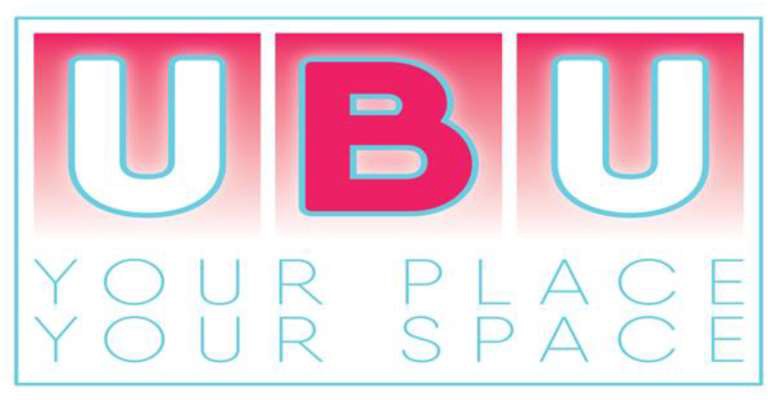 An Roinn Leanaí, Comhionannas, Míchumas, Lánpháirtíochta agus Óige UBU Do Áit Do SpásAthnuachan Bhliantúil ar an Nóta Treorach MaoinitheCuspóirIs é aidhm na treorach seo faisnéis a sholáthar do Bhoird Oideachais agus Oiliúna (BOO’ anna) agus d’Eagraíochtaí Maoinithe chun tacú leo na riachtanais Athnuachana Bliantúla Maoinithe do UBU Do Áit Do Spás a chomhlíonadh. Díríonn Athnuachan Bhliantúil an Mhaoinithe ar athruithe a dhéantar ar iarratas timthriallach UBU agus ar bhuiséad bliantúil a sholáthar. Tá an cur chuige seo indéanta i bhfianaise raon na ngealltanas tríd an gCreat um Rannpháirtíocht Feidhmíochta agus Maoirseachta (POEF), go háirithe na Cruinnithe Athbhreithnithe Pleanála agus Dul Chun Cinn (CAPD), idir an BOO agus an Eagraíocht Mhaoinithe a tharla i rith na bliana, agus i gcás saincheisteanna agus bainistítear rioscaí de réir mar a thagann siad chun cinn.Comhthéacs tuairiscithe agus athnuachana laistigh de UBUTá an chéad timthriall seachadta beartais agus seirbhíse do scéim UBU Do Áit Do Spás Iúil 2020 - Nollaig 2023, bunaithe ar phróiseas 3.5 bliain de phleanáil, chur i bhfeidhm agus athbhreithniú seirbhíse óige. Beidh téarma trí bliana ag timthriallta beartais ina dhiaidh sin. Forlíontar tuairisciú agus athnuachan bhliantúil ag gach timthriall seachadta seirbhíse ag deireadh gach bliana féilire.“Sannfaidh an BOO ag gach céim athnuachana stádas RAG d’iarratas na heagraíochta maoinithe agus úsáidfidh sé é mar bhunús dá mholadh don DCEDIY lena athnuachan.” (lch. 41)Beartas agus Rialacha Oibriúcháin UBUAthnuachan ar scéim UBU Do Áit Do Spás (Roinn 5.4, P&OR)“Ceanglaítear ar aon Eagraíocht Mhaoinithe dul chun cinn a thuairisciú (de réir Feidhmíochta agus Maoirseachta, féach Caibidil 9) agus iarratas a dhéanamh go bliantúil ar an gcuid eile den chéad timthriall de scéim UBU Do Áit Do Spás ag baint úsáide as an bhfoirm athnuachana atá formheasta agDCEDIY. Teastaíonn sé seo toisc nach gceadaítear i bprionsabal ach maoiniú DCEDIY don timthriall beartais mar gheall ar phróisis bhuiséadacha an Rialtais. "(lch. 41)Molfaidh an BOO do DCEDIY má chomhlíonann an Eagraíocht Mhaoinithe critéir scéime scéim UBU Do Áit Do Spás. Má chomhlíonann Eagraíocht Mhaoinithe na critéir déanfar a maoiniú a athnuachan.Pleanáil bhuiséid bhliantúil (Alt 7.9, P&OR)“Ní mór don Eagraíocht Mhaoinithe buiséad bliantúil beartaithe a chomhlánú mar chuid den iarratas ar phróiseas athnuachana maoinithe do sheirbhís óige maoinithe ag UBU Do Áit Do Spás. Caithfidh an Eagraíocht Mhaoinithe an buiséad bliantúil seo a chur isteach tríd an BOO ábhartha. Caithfidh an BOO ábhartha an buiséad bliantúil a mheas mar chuid den phróiseas athnuachana. Tá na buiséid bhliantúla nuashonraithe do sheirbhísí óige UBU Do Áit Do Spás faoi réir athbhreithniú ráithiúil ag an BOO ábhartha. Teastaíonn sé seo chun a chinntiú go bhfuil an caiteachas ar aon dul leis an mbuiséad comhaontaithe a chuirtear isteach mar chuid den phlean bliantúil agus chun aghaidh a thabhairt go tráthúil ar aon ró-chaiteachas nó ró-chaiteachas. " (lch. 58)Cur i bhfeidhm an chórais RAG (Roinn 5.4, P&OR)Sa chás go dtéann eagraíocht le stádas Glas i réimse neamhchomhlíonta, cuirfidh an BOO in iúl don Eagraíocht Mhaoinithe go bhfuil siad i mbaol a n-athshannadh chuig stádas Ómra mar chuid den chéad phróiseas athnuachana eile. Ba cheart don BOO oibriú leis an Eagraíocht Mhaoinithe chun pleananna gníomhaíochta iomchuí a dhearadh lena chinntiú go gcoinnítear comhlíonadh na gcritéar ábhartha roimh an gcéad phróiseas athnuachana maoinithe eile. " (lch. 40)Go praiticiúil tugann an BOO agus an Eagraíocht Mhaoinithe aghaidh ar shaincheisteanna mar chuid d’oibriú leanúnach na scéime agus go háirithe ag na PPRM’anna sceidealta. Tá sé seo mar chuid den fhaireachán leanúnach ar an scéim agus tugann sé deis don Eagraíocht Mhaoinithe aghaidh a thabhairt ar aon saincheisteanna ar bhealach réamhghníomhach roimh gach próiseas maoinithe athnuachana bliantúil. Ba cheart go laghdódh an cleachtas seo an riosca go sannfaí stádas RAG Ómra d’eagraíocht Mhaoinithe.Má bhí stádas RAG Glas ag Eagraíocht Maoinithe suas go dtí am an athnuachana agus mura gcomhlíonann sí na Critéir Mheasúnaithe go léir, sannfar stádas RAG Ómra don eagraíocht agus iarrfar uirthi Plean Gníomhaíochta a chomhaontú leis an BOO agus teacht laistigh de rialacha iomlána na scéime laistigh de shé mhí.Má bhí stádas RAG Ómra ag Eagraíocht Mhaoinithe go dtí am na hathnuachana agus mura gcomhlíonann sí na Critéir Mheasúnaithe go léir, sannfar stádas RAG Dearg don eagraíocht agus scoirfidh sí den scéim laistigh de thréimhse sé mhí. Ról na ngeallsealbhóiríDCEDIYAn Teimpléad d’Athnuachan Bhliantúil ar Mhaoiniú agus Teimpléad Measúnaithe agus Dearbhaithe an BOO a eisiúint mar aon le treoir ábhartha do na BOO’anna.Uaslódáil cáipéisí ar shuíomh Gréasáin UBU.Admhálacha a eisiúint do BOO’anna nuair a fhaightear na doiciméid um Athnuachan Bhliantúil ar Mhaoiniú agus ar Mheasúnú agus ar Dhearbhú an BOO.Athnuachan Bhliantúil ar aighneachtaí Maoinithe a Phróiseáil agus soiléiriú a lorg nuair is gá.Fógraí cinntí agus litreacha leithdháilte a eisiúint chuig BOOanna.BOOAn Teimpléad d’Athnuachan Bhliantúil ar Mhaoiniú agus treoir a eisiúint chuig Eagraíochtaí Maoinithe.Admhálacha a eisiúint chuig Eagraíochtaí Maoinithe nuair a fhaightear aighneachtaí maidir le hAthnuachan Bhliantúil ar Mhaoiniú.Athbhreithniú ar Aighneachtaí Maoinithe a Athbhreithniú chun iomláine agus cruinneas a chinntiú.Measúnú RAG a chríochnú do gach Eagraíocht Mhaoinithe ag bunú an mheasúnaithe ar an aighneacht Athnuachan do Mhaoiniú agus ar an POEF, go háirithe gealltanais trí na PPRM’anna.Sainaithin aon saincheisteanna a bhaineann leis na critéir Incháilitheachta agus Measúnaithe, ag machnamh ar ghealltanais tríd an bpróiseas POEF, go háirithe na PPRM’anna, chun a mheas go bhfuil an fhaisnéis a sholáthraíonn an Eagraíocht Mhaoinithe cruinn. Faigh soiléireacht nuair is gá.Sa chás go bhfreagraíonn an Eagraíocht Mhaoinithe ‘níl’ do na Critéir Incháilitheachta níl siad incháilithe maoiniú a athnuachan agus scoirfidh siad den scéim.Sa chás go raibh stádas RAG Glas ag an Eagraíocht Mhaoinithe suas go dtí am na hathnuachana agus nach gcomhlíonann sí na Critéir Mheasúnaithe go léir, sannfar stádas RAG Ómra don Eagraíocht Mhaoinithe agus caithfidh Plean Gníomhaíochta comhaontaithe a bheith san áireamh ina n-iarratas ar mhaoiniú a athnuachan.Sa chás go raibh stádas RAG Ómra ag an Eagraíocht Mhaoinithe suas go dtí tráth na hathnuachana agus nach gcomhlíonann sí na Critéir Mheasúnaithe go léir, sannfar stádas RAG Dearg don Eagraíocht Mhaoinithe agus scoirfidh an Eagraíocht Mhaoinithe scéim. Tá sé seo ann d’eagraíochtaí a leathnaigh a stádas Ómra RAG tríd an bpróiseas ‘fán Ómra’. Maidir le heagraíochtaí a leathnaigh a stádas RAG Ómra tríd an bpróiseas 'fan ómra', tabhair faoideara an eisceacht Covid-19 'fan ómra' maidir leis seo agus déan measúnú féachaint an bhfuil sé infheidhmitheSa chás go ndéanann an Eagraíocht Mhaoinithe féinmheasúnú mar chomhlíonadh na gCritéar Measúnaithe go léir, agus go ndéanann an BOO measúnú ar aighneacht Athnuachana Bliantúil an Mhaoinithe agus sannann sé stádas RAG Ómra, ansin cuireann an BOO an Eagraíocht Mhaoinithe ar an eolas agus iarrann sí Plean Gníomhaíochta a chur isteach le haghaidh comhaontaithe. Ba cheart go mbeadh na cásanna seo teoranta i bhfianaise na ngealltanas ag PPRM i rith na bliana.Comhlánaigh Dearbhú an BOO do gach Eagraíocht MaoinitheDéanfaidh an BOO tagairt do nótaí cruinnithe PPRM chun aon athruithe a dhéantar ar an iarratas timthriallach a aithint. Caithfidh gur aontaigh an BOO na hathruithe seo.Déanfaidh an BOO measúnú ar aighneacht a fhaightear maidir leis an Athnuachan Bhliantúil ó thaobh maoiniú na hEagraíochta chun a chinntiú go bhfreagraíonn gach athrú dá dtagraítear do na hathruithe a comhaontaíodh leis an BOO.Sa chás go gcuirtear athruithe san áireamh san Athnuachan Bhliantúil ar Mhaoiniú nár chomhaontaigh an BOO ba cheart iad seo a shoiléiriú ar an gcéad dul síos leis an Eagraíocht Mhaoinithe.Grúpa Comhordaithe BOO a thionól chun gach aighneacht maidir leis an Athnuachan Bhliantúil ar Mhaoiniú a mheas agus moltaí a dhéanamh don Roinn.Cinneadh na Roinne a chur in iúl don Eagraíocht Mhaoinithe.Eagraíochtaí MaoinitheÍoslódáil an Teimpléad Bliantúil um Athnuachan Maoinithe agus treoir.Comhlánaigh gach cuid den Teimpléad Bliantúil um Athnuachan Maoinithe agus cinntigh go síníonn an duine cuí é (féach an Teimpléad Athnuachana ar Mhaoiniú do dhaoine iomchuí).Sa chás nach féidir leis an Eagraíocht Mhaoinithe aon ghné de na Critéir Mheasúnaithe a chomhlíonadh ansin caithfear Plean Gníomhaíochta a chomhlánú agus a chomhaontú leis an BOO, agus a áireamh mar chuid den aighneacht maidir le Athnuachan Bhliantúil ar Mhaoiniú. Is dócha gur ardaíodh agus gur comhaontaíodh é seo ag PPRM. (Aguisín 3 den Teimpléad Bliantúil um Athnuachan Maoinithe).An Teimpléad Maoinithe Bliantúil um Athnuachan Comhlánaithe a chur faoi bhráid an BOO iomchuí.Sa chás go ndéanann an BOO stádas RAG Ómra a mheas agus a shannadh, iarrfaidh an BOO ar an Eagraíocht Mhaoinithe Plean Gníomhaíochta a chur isteach a chaithfidh an BOO a chomhaontú. Ba cheart go mbeadh na cásanna seo teoranta i bhfianaise na ngealltanas ag PPRM i rith na bliana.Céimeanna sa Phróiseas3 Deireadh Fómhair 2022 Eiseoidh an Roinn an Teimpléad Bliantúil um Athnuachan Maoinithe, Teimpléad Measúnaithe agus Dearbhaithe an BOO, agus treoir chuí do BOO’anna agus d’Eagraíochtaí Maoinithe. Uaslódáilfear na doiciméid ar shuíomh Gréasáin UBU freisin.Eisíonn an BOO an Teimpléad Bliantúil um Athnuachan Maoinithe agus treoir d’Eagraíocht (í) Maoinithe nó d’Eagraíochtaí Maoinithe íoslódáil an Teimpléad Bliantúil um Athnuachan Maoinithe agus treoir.Comhlánaíonn Eagraíochtaí Maoinithe gach cuid den Teimpléad Bliantúil um Athnuachan Maoinithe lena n-áirithíonn an duine cuí a shíniú (féach an Teimpléad Athnuachana ar Mhaoiniú do dhaoine iomchuí).I gcás nach féidir le hEagraíocht Mhaoinithe aon ghné de na Critéir Mheasúnaithe a chomhlíonadh caithfear Plean Gníomhaíochta a chomhaontú leis an BOO. Is dócha gur ardaíodh agus gur comhaontaíodh é seo ag PPRM. (Aguisín 3 den Teimpléad Bliantúil um Athnuachan Maoinithe).1 Samhain 2022 Cuireann an Eagraíocht Mhaoinithe an Teimpléad Maoinithe Athchóirithe Bliantúil comhlánaithe faoi bhráid an BOO.Faigheann agus admhaíonn an BOO go bhfuarthas an Teimpléad Maoinithe Bliantúil comhlánaithe.Déanann an BOO athbhreithniú ar an Teimpléad Bliantúil um Athnuachan Maoinithe a cuireadh isteach chun iomláine agus cruinneas a chinntiú.8. Críochnaíonn an BOO Measúnú RAG do gach Eagraíocht Mhaoinithe ag bunú an mheasúnaithe ar an aighneacht Athnuachan do Mhaoiniú agus an POEF, go háirithe gealltanais trí na PPRM’anna.Sa chás go ndéanann an BOO measúnú ar an aighneacht um Athnuachan Bliantúil ar Mhaoiniú agus go sannann sé stádas RAG Ómra, ansin cuireann an BOO an Eagraíocht Mhaoinithe ar an eolas agus iarrann sé Plean Gníomhaíochta a chur isteach le haghaidh comhaontaithe, mura gcuirtear ar fáil cheana é.Comhlánaíonn an BOO an Teimpléad Measúnaithe agus Dearbhaithe Maoinithe BOO.Tionólann an BOO Grúpa Comhordaithe an BOO chun gach Teimpléad Athnuachana Bliantúil a mheas.22 Samhain 2022 Cuireann an BOO moltaí faoi bhráid na Roinne lena gceadú.Eisíonn an Roinn admhálacha do BOO.Próiseálann an Roinn moltaí maidir le hAthnuachan Bliantúil ar Mhaoiniú agus lorgaíonn sí tuilleadh faisnéise nuair is gá.Nollaig 2022 Eiseoidh an Roinn fógraí cinntí agus litreacha leithdháilte chuig BOOanna a luaithe a bheidh gach aighneacht críochnaithe do gach BOO.Rudaí le machnamh a dhéanamhDearadh Athnuachan Bhliantúil an Mhaoinithe chun riachtanais mhaoinithe a chomhlíonadh agus go háirithe chun an t-ualach riaracháin ar gach leibhéal den slabhra rialachais a bhainistiú.Ní mór stádas RAG a shannadh d’Eagraíochtaí Maoinithe le bheith incháilithe do mhaoiniú athnuachana i 2023.Ní eiseoidh an Roinn litreacha leithdháilte go dtí go mbeidh gach aighneacht ón BOO tugtha chun críche.Is é luach na ngealltanas tríd an POEF, agus go háirithe an PPRM, maidir le hAthnuachan an Mhaoinithe agus próisis UBU eile, a chinntiú go sainaithnítear agus go ndéantar bainistíochtréamhghníomhach ar shaincheisteanna a bhféadfadh athrú ar stádas RAG a bheith mar thoradh orthu. I roinnt cásanna b’fhéidir go gcaithfear RAG ómra a shannadh fós toisc nach bhféadfaí an tsaincheist a réiteach roimh an athnuachan maoinithe, ach i gcás Eagraíochtaí Maoinithe a raibh stádas RAG Glas acu suas go dtí tráth an athnuachana beidh tréimhse sé mhí acu teacht faoi rialacha iomlána na scéime.I roinnt cásanna, ní raibh Eagraíochtaí Maoinithe a sannadh stádas Ómra RAG dóibh sa phróiseas iarratais bunaidh in ann, mar gheall ar Covid-19, míreanna an Phlean Gníomhaíochta a chur i gcrích agus teacht faoi rialacha iomlána na scéime faoi Iúil 2021. Leithdháileadh am breise trí próiseas fanacht ómra d’Eagraíochtaí Maoinithe teacht faoi rialacha iomlána na scéime. Cuireadh síneadh leis seo go dtí 30 Meitheamh 2022 agus ba cheart an Treoir Athbhreithnithe um Stádas Ómra bunaidh a leanúint, go sonrach an chuid den Treoir maidir le Moladh Ómra Fanacht. Ní mór an Renwal of Form comhlánaithe lena n-áirítear an buiséad a chur isteach in éineacht leis an Teimpléad Ómra FanachtaBa cheart go mbeadh colún buiséid 2023 bunaithe ar leithdháileadh 2022 na hEagraíochta Maoinithe. Ba cheart d’eagraíochtaí Maoinithe a fuair bunmhaoiniú breise tríd an Tionscnamh Athléimneachta agus Éifeachtúlachta an méadú bliantúil a chur le hiomláine bhuiséad 2023, agus ansin a dháileadh de réir na gcúiseanna a leagtar síos san iarratas ar Athléimneacht agus Éifeachtacht. Ní gá go mbeadh buiséad 2023 comhoiriúnach go díreach le buiséad 2022, ach caithfidh an buiséad a bheith ar aon dul le Beartas agus Rialacha Oibriúcháin UBUNí tuarascáil é colún buiséid 2022 agus tá sé san áireamh chun gníomhú mar threoir chun cabhrú leis an Eagraíocht Mhaoinithe colún buiséid 2023 a chomhlánú, rud a cheadóidh comparáid agus éascaíocht tagartha chun cuidiú leis an BOO agus leis an Roinn ina mheasúnú. Ba cheart go mbeadh na costais sa cholún seo bunaithe ar leithdháileadh 2022.Caithfidh POF / Stiúrthóir / Príomh-Oibrí na hEagraíochta Maoinithe agus Cathaoirleach an Bhoird (nó a choibhéis) an dearbhú Athnuachana Maoinithe a shíniú.Más gá, leanfaidh an próiseas achomhairc an próiseas a oibríodh mar chuid den phróiseas iarratais UBU bunaidh.